КГБУЗ  "ВРБ №2"ЭМР  педиатрический участокПриданное для новорожденного – Слинг  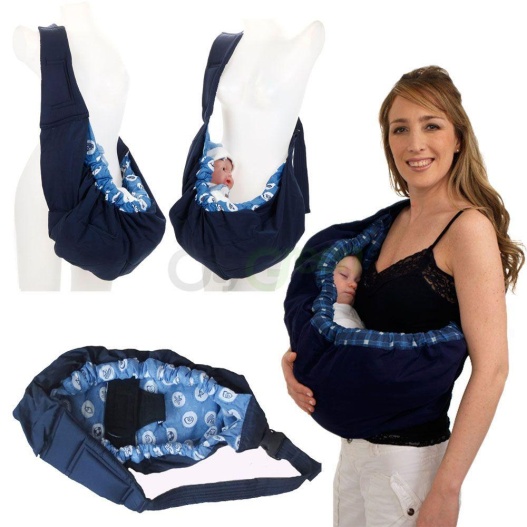 это перевязь, в которой носят ребенка. Ее можно использовать с самого рождения. Слинг помогает маме и малышу быть всегда вместе. Но в то же время родительские руки остаются свободными. 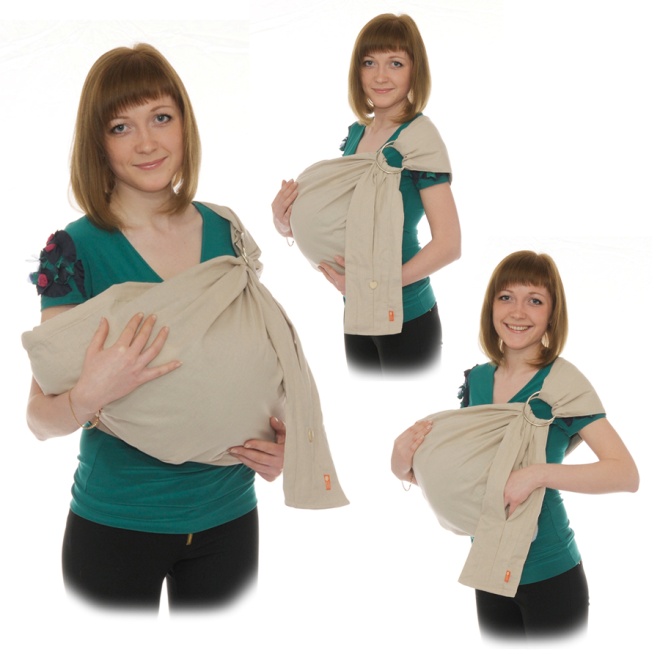 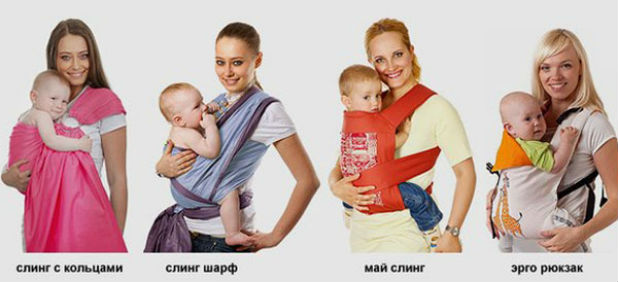 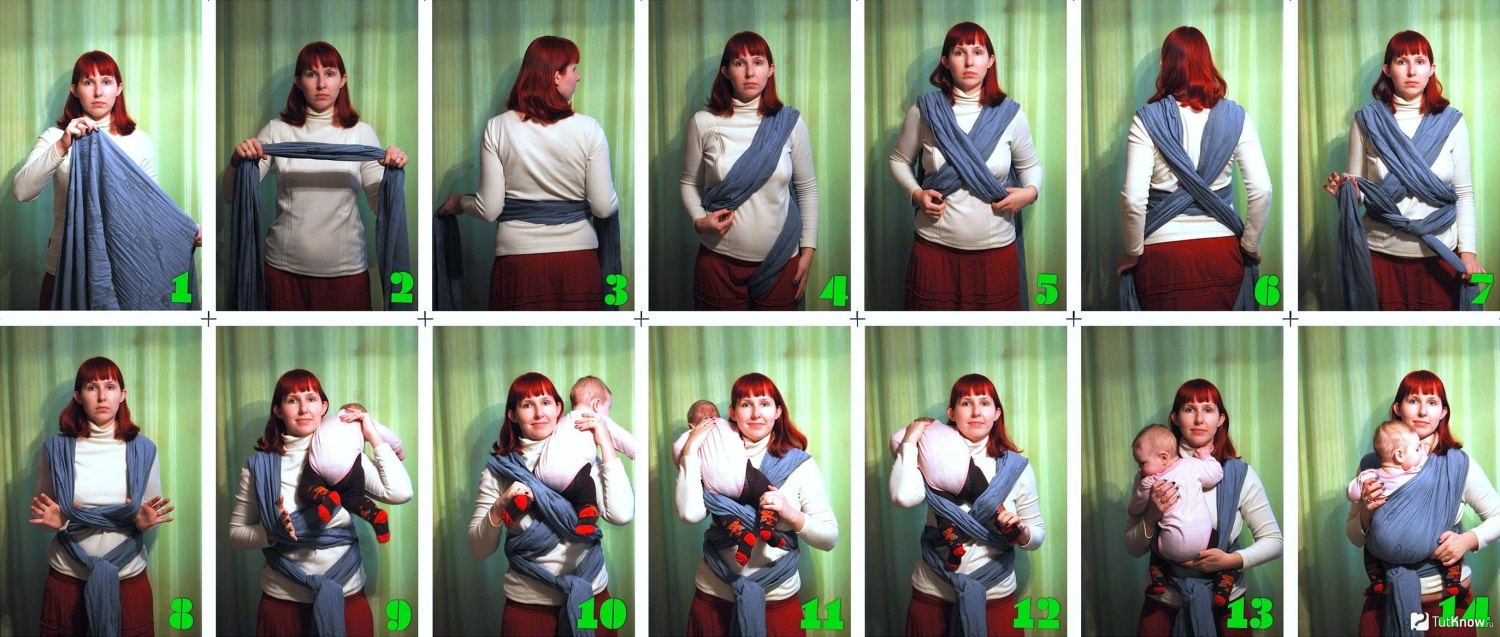 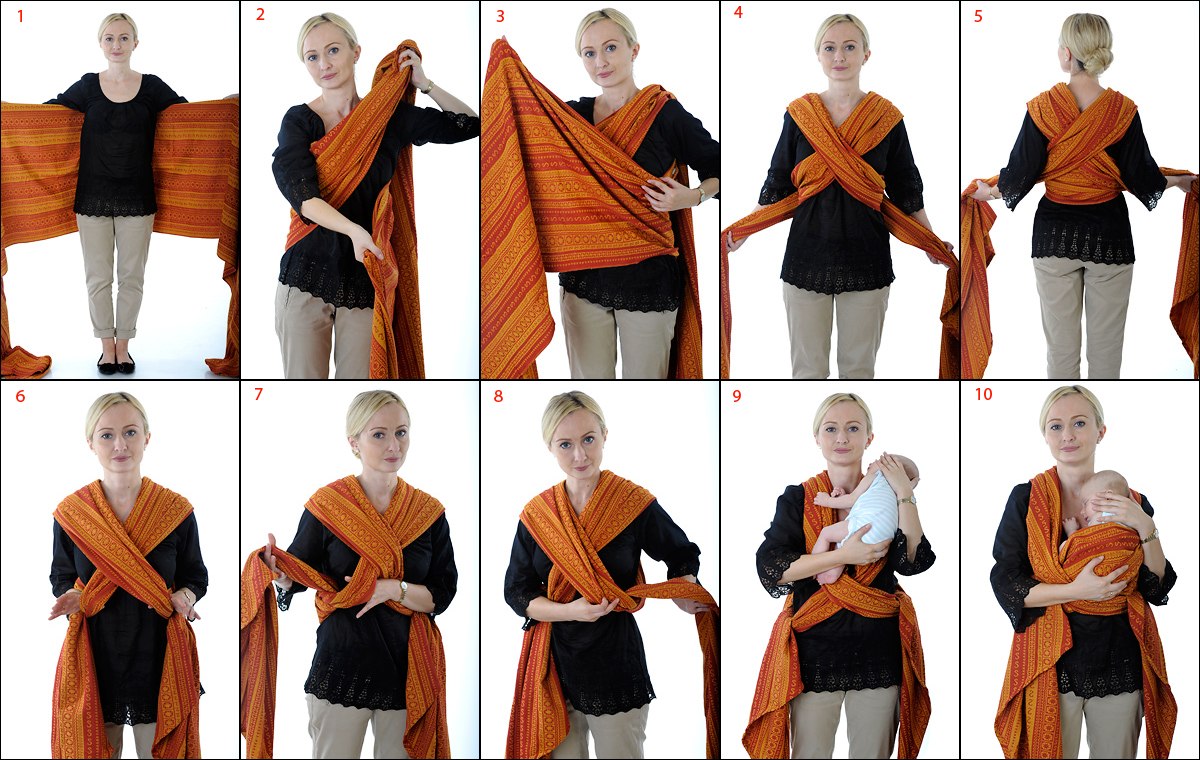 Информационое обеспечение. 
1. Телефон детской поликлиники - 2-28-71
2. Телефон  врача  педиатра 2-28-71
3. Телефон медицинской сестры врача педиатра 2-28-71
4. Телефон врача-гинеколога -, 2-32-58,31-2175. Телефон отделения скорой помощи 03, 31-202